GREENWOOD PUBLIC SCHOOL, ADITYAPURAM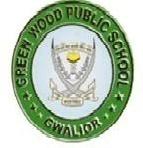 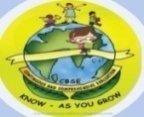 OUR MOTTO-DEVELOPMENT WITH DELIGHTTHIRD PRE-BOARD DATE SHEET FOR (CLASS –X) (2017-18)Exam Timings: - 09:30am to 12:30amCome to school in proper uniform on all exam days and clear all your dues, without which you will not be allowed to appear for the exam. Entire syllabus will be included in the examination.PrincipalDATESUBJECT01/02/2018SCIENCE03/02/2018MATHS07/02/2018HINDI10/02/2018                                                        SOCIAL SCIENCE  13/02/2018ENGLISH